ROMÂNIA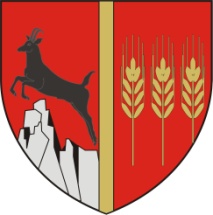 CONSILIUL JUDEŢEAN NEAMŢDIRECŢIA JUDEŢEANĂ DE EVIDENŢA PERSOANELORPiatra Neamţ, B-dul Decebal nr. 60 tel: 0233/233766, fax: 0233/210254, e-mail: directia@djepneamt.roACORD CU PRIVIRE LA PRELUCRAREA ȘI TRANSMITEREA DATELOR CU CARACTER PERSONAL DE CĂTRE D.J.E.P. NEAMŢ	Subsemnatul/a ___________________________________________________________ CNP______________________, B.I./C.I. seria ________, nr _____________, domiciliat/ă în ___________________________________________________________________________________________________________________________________________________________ ,având în vedere prevederile art. 6 alin. 1, art. 7 alin. 1, 2, art. 20, 32, 40, 42 și ale art. 88  din Regulamentul (UE) 2016/679, al Parlamentului European şi al Consiliului Uniunii Europene, privind protecția persoanelor fizice în ceea ce priveşte prelucrarea datelor cu caracter personal şi privind libera circulație a acestor date și de abrogare a Directivei 95/46/CE, îmi exprim consimțământul cu privire la prelucrarea datelor mele cu caracter personal  (nume şi prenume, cod numeric personal, serie şi număr act identitate, adresă, etc.),  de D.J.E.P. Neamţ – organizator al concursului organizat în data de ________ pentru ocuparea unei funcţii de execuţie de ______________________ din cadrul D.J.E.P. Neamţ şi transmiterea lor în diverse forme (scris, electronic, oral) către terți, ca urmare a obligațiilor ce decurg din legislația în vigoare, atunci când transmiterea este necesară pentru îndeplinirea unei atribuții care serveşte interesului public sau care face parte din exercitarea atribuțiilor unei autorități ori instituții publice.	În conformitate cu prevederile Regulamentului (UE) 2016/679 aveți dreptul de acces la datele cu caracter personal colectate, dreptul la rectificarea datelor cu caracter personal, „dreptul de a fi uitată”, dreptul de a nu face obiectul unei decizii individuale. Pentru exercitarea drepturilor menționate aveți posibilitatea formulării unei cereri scrise, semnate și datate Direcţiei Judeţene de Evidenţa Persoanelor Neamţ	În vederea prelucrării corecte a datelor cu caracter personal aveți obligația de a comunica orice modificare survenită asupra datelor dvs. personale.              Data,									Semnătura, 